澳洲悉尼嚴山雷藏寺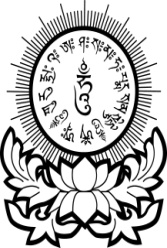 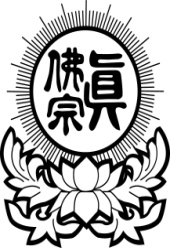 Yen Shan Tang True Buddha Order645 Princes Highway, Tempe NSW 2044, Australia地藏王菩薩 息灾祈福增益超度護摩法会                  祈福報名表祈福報名表 下列善信，一心至誠，虔具供養，仰叩諸佛菩薩，蓮生活佛，靈光加持，消除業障，化災解厄、身體健康、運程亨通、增福延壽、萬事如意、一切光明。伏乞慈悲，虔誠是禱。祈愿：--------------------------------------------------------------------------------------------------------------------------------------------------------------------------------------------------------------------------------------------------------------------祈福姓名Name現居地址Current Address請購者打勾祈願□延生位祈福令牌□延生位祈福令牌□延生位祈福令牌□延生位祈福令牌□延生位祈福令牌□延生位祈福令牌□延生位祈福令牌□延生位祈福令牌□延生位祈福令牌□延生位祈福令牌項目金額以下資料 請務必填寫法會報名（隨喜）法会随喜赞助陽居者祈福令牌（ $1 一个 ）護摩木  （$ 0.5 一支 ）供香  （$0.5 一塔香 ）供佛金纸 （$4 一份）供佛蓮花  （$3一朵）供灯        （$2 一盏 ）合 計 金 額